臺北市政府教育局108年度全民國防教育「熱血青年登七星 守護家園旗步行」登山健走實施計畫壹、依據：一、94年2月2日公布之「全民國防教育法」。二、	臺北市政府108年1月9日府授教軍字第1083005111號函「108年推展全民國防教育工作計畫」。貳、目的：一、為落實推展各級學校全民國防教育，配合青年節活動，以寓教於樂之活動方式，規劃多元教學活動，推展全民國防教育，期能培養學生愛鄉愛土情操，瞭解全民國防的意義與內涵，建立正確的全民國防觀念，涵養全民防衛國家意識，實現全民國防教育目標。二、利用小油坑噴發口的特有地形景觀，結合防災教育實施宣教，使學生建立防災危機意識。三、運用大屯火山群生態(動植物)的特有生態及環境，讓學生接觸臺北優質的 自然生態環境，培養良好之生活休閒習慣，積極參加健康戶外活動。  參、辦理單位(編組表如附件1)：一、主辦單位：臺北市政府教育局。  二、承辦單位：臺北市立松山高級工農職業學校。  三、協辦單位：陽明山國家公園管理處、臺北市立松山高級商業家事職業學校肆、活動日期： 108年3月29日(星期五)上午8點00分至16點00分。伍、參加對象：  一、本局所屬公私立高中職校：每校1隊(各分會可增派2隊)，每隊5名學生及1位帶隊(師長)教官，預計報名420人。  二、開放新北、桃園、宜蘭、基隆地區高中職校參加，由教育局(處)或聯絡處推薦報名參加，惟交通由單位自理，開放名額為30隊180人。(額滿為止)陸、實施方式(活動流程如附件2)：一、108年3月29日青年節，各參加隊伍08：00~09：00期間時於小油坑遊客服務站集合，實施行前安全規定下達、導覽解說及防災教育教育後，分梯次依序出發攻頂。(外縣市隊伍於09：00前抵達小油坑遊客服務站)二、09：00前所有隊伍往七星山主峰移動，沿途安排攝影師及空拍機跟拍，小油坑至七星山主峰，各校校旗飄揚綿延步道間，記錄下攻頂隊伍之壯容。各校攜帶校旗，登頂後進行合照，於主峰將安排空拍機及駐點攝影師拍照留念。(照片將統一置放於臺北市全民國防教育FB粉絲團提供下載)。三、10：30攻頂人員開始下行至於七星公園集合，並實施大休息，進行物資補給及飲水休息，並安排團體合照(可展開各校校旗)及空拍。四、11：00人員開始往陽明山國家公園遊客中心移動，於該處領取餐盒及登頂紀念品，並稍作休息及自由參觀。(路線圖如附件3)五、12：30，各單位搭車前往臺北TOP全民國防景點進行參訪(地點請參閱「臺北TOP全民國防景點導覽地圖2.0」宣導摺頁，電子檔可至臺北市政府教育局網站首頁→科室業務→軍訓室→全民國防教育處下載)，於16：00時各單位自行解散。柒、報名方式：一、帶隊教官(師長)依附列格式填妥相關資料後，將報名表電子檔(附件4)寄承辦人電子信箱Email: shuaihsienchen@saihs.edu.tw。另學生家長同意書(附件5)，由帶隊官確認皆已完成家長親簽後，掃描成PDF檔一併寄送。二、外縣市由教育局(處)或聯絡處推薦報名，報名截止日為108年3月8日。捌、一般規定：參加者請備妥水壺、健保卡、個人特殊用藥、毛巾、遮陽帽等，為提倡愛山愛水及環保，本單位恕不提供瓶裝礦泉水。本局將於活動現場設置救護站(並租借救護車)，以因應緊急狀況。參加活動請考量身體狀況，切勿勉強參加，活動中如有不適立即反映。參加活動者由本局提供活動紀念品迷彩束口袋，各隊伍登頂獎品。參加活動之學生請穿著學校運動服裝，校方代表隊請攜帶該校校旗。玖、其他：指導單位：臺北市政府教育局：陳建欣教官；電話：（02）27256440。承辦單位：臺北市立松山工農：陳帥先教官；電話：（02）27235213。如遇颱風及其他不可抗因素影響活動時，由承辦單位電話通知各校領隊，亦可至松山工農網頁公告查閱 http://www.saihs.edu.tw/node/319。預於108年3月15日下午14：00於臺北市松山工農召開各校領隊會議，請報名學校檢派帶隊教官(師長)參加。拾、本計畫經核准後實施，修正時亦同。附件1附件2附件3「熱血青年登七星，守護家園旗步行」活動路線圖    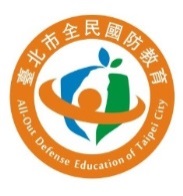 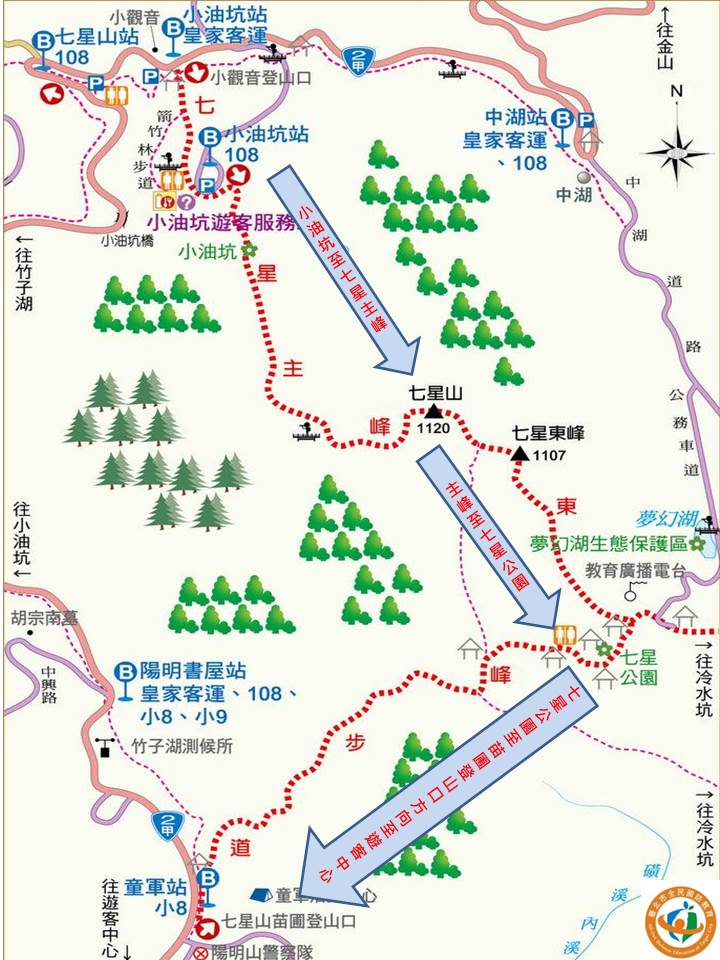 附件4附件5臺北市政府教育局108年度全民國防教育「熱血青年登七星 守護家園旗步行」登山健走工作幹部編組表臺北市政府教育局108年度全民國防教育「熱血青年登七星 守護家園旗步行」登山健走工作幹部編組表臺北市政府教育局108年度全民國防教育「熱血青年登七星 守護家園旗步行」登山健走工作幹部編組表臺北市政府教育局108年度全民國防教育「熱血青年登七星 守護家園旗步行」登山健走工作幹部編組表臺北市政府教育局108年度全民國防教育「熱血青年登七星 守護家園旗步行」登山健走工作幹部編組表組別職稱姓名工作職掌備考指導組督導長軍訓室曹守全主任指導活動全般事宜指導組副督導長軍訓室陳趙棕督導督導規劃活動全般事宜指導組執行秘書軍訓室黃馨主股長管理規劃活動全般事宜指導組執行委員軍訓室陳建欣科員負責執行規劃活動全般事宜行政組組長松山工農羅正杰主任教官負責管理活動行政、補給及醫護等全般行政作業行政組副組長松山工農陳帥先教官負責活動報名及協助全般行政作業行政組組員松山工農所屬教官負責執行活動行政、補給及醫護等全般行政作業活動組組長松山家商陳麗雯主任教官負責管理活動安全、導引工作活動組組員松山家商所屬教官負責執行活動安全、導引工作臺北市政府教育局108年度「熱血青年登七星，守護家園旗步行」登山活動行程表臺北市政府教育局108年度「熱血青年登七星，守護家園旗步行」登山活動行程表臺北市政府教育局108年度「熱血青年登七星，守護家園旗步行」登山活動行程表時間活動項目地點07：00|07：30集合點名0730發車(車程約1小時)(外縣市隊伍於09：00前抵達小油坑遊客服務站)臺北市政府東門(鄰近松壽廣場公園側)08：30|09：001.報到與登錄安全注意事項下達2.結合小油坑特殊地形生態實施防震防災教育宣導小油坑遊客服務中心08：30|10：001.登山步道健走2.七星主峰旗海飄揚活動1.小油坑至七星主峰之間步道2.七星主峰頂10：00|10：30登山步道健走(經七星山東峰下行至七星公園)由七星主峰行經七星東峰下行至七星公園之間步道10：30|11：001.七星公園大休息與補給2.合照與活動七星公園11：00|11：40下山步道健走-往苗圃登山口方向(前往陽明山國家公園遊客中心)登山健行步道11：40|12：30領取餐盒及紀念品自由參觀、休息陽明山國家公園遊客中心12：30|16：00臺北TOP全民國防景點參訪16：00-歸賦~「臺北TOP全民國防景點導覽地圖2.0」宣導摺頁」 QRCODE：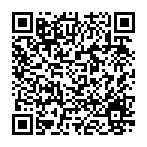 臺北市政府教育局108年度全民國防教育「熱血青年登七星 守護家園旗步行」登山健走報名表(範例)臺北市政府教育局108年度全民國防教育「熱血青年登七星 守護家園旗步行」登山健走報名表(範例)臺北市政府教育局108年度全民國防教育「熱血青年登七星 守護家園旗步行」登山健走報名表(範例)臺北市政府教育局108年度全民國防教育「熱血青年登七星 守護家園旗步行」登山健走報名表(範例)臺北市政府教育局108年度全民國防教育「熱血青年登七星 守護家園旗步行」登山健走報名表(範例)臺北市政府教育局108年度全民國防教育「熱血青年登七星 守護家園旗步行」登山健走報名表(範例)臺北市政府教育局108年度全民國防教育「熱血青年登七星 守護家園旗步行」登山健走報名表(範例)臺北市政府教育局108年度全民國防教育「熱血青年登七星 守護家園旗步行」登山健走報名表(範例)臺北市政府教育局108年度全民國防教育「熱血青年登七星 守護家園旗步行」登山健走報名表(範例)臺北市政府教育局108年度全民國防教育「熱血青年登七星 守護家園旗步行」登山健走報名表(範例)編號學校級職姓名出生日身分證號聯絡電話緊急電話緊急聯絡人備考帶隊官松山工農少校教官陳○先690329A123456789091234567802-27235213曾雅妮(妻) 1　松山工農學生林○豪880903E12088599509191412420928825252陳奕迅(父)素2345附註每校1隊，每隊5名學生及1位帶隊(師長)教官，本表請帶隊官彙整確認。飲食如有吃素請於備考欄註記。欲報名隊伍請帶隊官將報名表電子檔寄送至以下承辦人電子信箱，報名期限為108年3月13日止，並將家長同意書PDF檔一併寄送至承辦學校收整，逾期不予受理。承辦學校及聯絡人：臺北市立松山高級工農職業學校：陳帥先教官；電話：（02）27235213；Email: shuaihsienchen@saihs.edu.tw每校1隊，每隊5名學生及1位帶隊(師長)教官，本表請帶隊官彙整確認。飲食如有吃素請於備考欄註記。欲報名隊伍請帶隊官將報名表電子檔寄送至以下承辦人電子信箱，報名期限為108年3月13日止，並將家長同意書PDF檔一併寄送至承辦學校收整，逾期不予受理。承辦學校及聯絡人：臺北市立松山高級工農職業學校：陳帥先教官；電話：（02）27235213；Email: shuaihsienchen@saihs.edu.tw每校1隊，每隊5名學生及1位帶隊(師長)教官，本表請帶隊官彙整確認。飲食如有吃素請於備考欄註記。欲報名隊伍請帶隊官將報名表電子檔寄送至以下承辦人電子信箱，報名期限為108年3月13日止，並將家長同意書PDF檔一併寄送至承辦學校收整，逾期不予受理。承辦學校及聯絡人：臺北市立松山高級工農職業學校：陳帥先教官；電話：（02）27235213；Email: shuaihsienchen@saihs.edu.tw每校1隊，每隊5名學生及1位帶隊(師長)教官，本表請帶隊官彙整確認。飲食如有吃素請於備考欄註記。欲報名隊伍請帶隊官將報名表電子檔寄送至以下承辦人電子信箱，報名期限為108年3月13日止，並將家長同意書PDF檔一併寄送至承辦學校收整，逾期不予受理。承辦學校及聯絡人：臺北市立松山高級工農職業學校：陳帥先教官；電話：（02）27235213；Email: shuaihsienchen@saihs.edu.tw每校1隊，每隊5名學生及1位帶隊(師長)教官，本表請帶隊官彙整確認。飲食如有吃素請於備考欄註記。欲報名隊伍請帶隊官將報名表電子檔寄送至以下承辦人電子信箱，報名期限為108年3月13日止，並將家長同意書PDF檔一併寄送至承辦學校收整，逾期不予受理。承辦學校及聯絡人：臺北市立松山高級工農職業學校：陳帥先教官；電話：（02）27235213；Email: shuaihsienchen@saihs.edu.tw每校1隊，每隊5名學生及1位帶隊(師長)教官，本表請帶隊官彙整確認。飲食如有吃素請於備考欄註記。欲報名隊伍請帶隊官將報名表電子檔寄送至以下承辦人電子信箱，報名期限為108年3月13日止，並將家長同意書PDF檔一併寄送至承辦學校收整，逾期不予受理。承辦學校及聯絡人：臺北市立松山高級工農職業學校：陳帥先教官；電話：（02）27235213；Email: shuaihsienchen@saihs.edu.tw每校1隊，每隊5名學生及1位帶隊(師長)教官，本表請帶隊官彙整確認。飲食如有吃素請於備考欄註記。欲報名隊伍請帶隊官將報名表電子檔寄送至以下承辦人電子信箱，報名期限為108年3月13日止，並將家長同意書PDF檔一併寄送至承辦學校收整，逾期不予受理。承辦學校及聯絡人：臺北市立松山高級工農職業學校：陳帥先教官；電話：（02）27235213；Email: shuaihsienchen@saihs.edu.tw每校1隊，每隊5名學生及1位帶隊(師長)教官，本表請帶隊官彙整確認。飲食如有吃素請於備考欄註記。欲報名隊伍請帶隊官將報名表電子檔寄送至以下承辦人電子信箱，報名期限為108年3月13日止，並將家長同意書PDF檔一併寄送至承辦學校收整，逾期不予受理。承辦學校及聯絡人：臺北市立松山高級工農職業學校：陳帥先教官；電話：（02）27235213；Email: shuaihsienchen@saihs.edu.tw每校1隊，每隊5名學生及1位帶隊(師長)教官，本表請帶隊官彙整確認。飲食如有吃素請於備考欄註記。欲報名隊伍請帶隊官將報名表電子檔寄送至以下承辦人電子信箱，報名期限為108年3月13日止，並將家長同意書PDF檔一併寄送至承辦學校收整，逾期不予受理。承辦學校及聯絡人：臺北市立松山高級工農職業學校：陳帥先教官；電話：（02）27235213；Email: shuaihsienchen@saihs.edu.tw臺北市政府教育局108年度全民國防教育「熱血青年登七星 守護家園旗步行」登山健走家長同意書     為落實推展全民國防教育，配合青年節辦理登七星山主峰活動(台北市第一高峰)，在特別的日子別具意義，另外本局將利用小油坑噴發口的特有地形景觀，結合防災教育實施宣教，使學生建立防災危機意識，運用大屯火山群生態(動植物)的特有生態及環境，讓學生接觸臺北優質的自然生態環境，培養良好之生活休閒習慣，積極參加健康戶外活動。活動請考量自身體力，切勿勉強參加，如蒙同意，敬請協助提醒孩子依時參加並全程參與，囑咐孩子注意各項活動安全。活動時間：109年3月29日上午08：00至16：00活動地點：小油坑遊客中心→七星山主峰→七星公園→陽明山國家公園遊客中心→臺北TOP全民國防景點參訪→搭車返程 承辦單位：松山工農陳帥先教官電話:（02）27235213參加學生學校/班級/姓名：_____________/_____________/________家長簽章：___________________________________   中  華  民  國  108  年       月      日